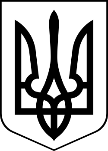 УКРАЇНАМЕНСЬКА МІСЬКА РАДАЧернігівської області(п’ята сесія восьмого скликання)РІШЕННЯ06 травня 2021 року	№ 227Про затвердження проміжного ліквідаційного балансу Городищенського закладу дошкільної освіти (дитячий садок) “Берізка" загального типу Менської міської ради Чернігівської областіВідповідно до частини восьмої статті 111 Цивільного кодексу України, Закону України "Про місцеве самоврядування в Україні", рішення третьої сесії восьмого скликання Менської міської ради від 19 лютого 2021 року №15 “Про ліквідацію юридичної особи – Городищенського закладу дошкільної освіти (дитячий садок) “Берізка” загального типу Менської міської ради Чернігівської області”, Менська міська рада ВИРІШИЛА:1.Затвердити проміжний ліквідаційний баланс Городищенського закладу дошкільної освіти (дитячий садок) “Берізка” загального типу Менської міської ради Чернігівської області станом на “05” травня 2021 року (додається).2.Відділу освіти Менської міської ради на підставі відомостей ліквідаційної комісії в установленому порядку забезпечити передачу майна, що перебувало на балансі Городищенського закладу дошкільної освіти (дитячий садок) “Берізка” загального типу Менської міської ради Чернігівської області до закладів освіти Менської міської ради (за потреби).3. Контроль за виконанням рішення покласти на постійну комісію Менської міської ради з питань охорони здоров’я, соціального захисту населення, освіти, культури, молоді, фізкультури і спорту та заступника міського голови з питань діяльності виконавчих органів ради В.В.Прищепу.Міський голова	Г.А.Примаков